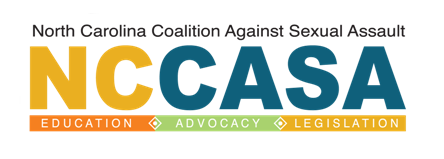 Individual and StudentMembership ApplicationDate:  First Name:  Last Name: Mailing Address:  City:      State:    Zip:  County:   Phone Number:    -  -  Work Number:  -  - Email Address:  @ Please indicate which type of membership you are interested in:Individual Membership		$50/year     Student Membership*		$25/year * Full-time Undergraduate Student Only – please indicate what year you will graduate:** Checks should be made payable to NCCASAPlease return completed membership form with payment to:NCCASA Member Services  811 Spring Forest Road, Suite 900  Raleigh, NC 27609